Tag der offenen TürFreitag, 21. November 2014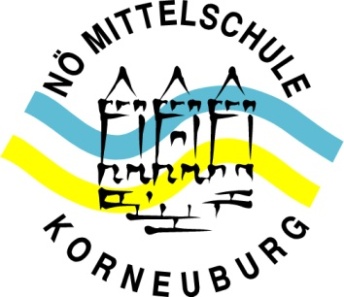 NMS 2 KorneuburgSport & Kreativität14.00 – 15.30 UhrLernlaborTeamOrientiertesLernLabor Mathematik (TOLL-Mathe)Physikalische ExperimenteTheaterprobeKreativworkshopChorInformatik – Übungsprogramme ONLINEPlakatgestaltungTextiles WerkenBildnerisches GestaltenEnglisch in einer 1. Klasse15.00 – 16.00 UhrSportvorführungen derSport-Schülerinnen & Sport-Schüler1ab / 2abc / 3ab / 4abcDance & Move – VorführungenTurngeräte zum Ausprobieren für Volksschülerunter Anleitung von Sportlehrern und SchülerInnen als VorturnerInnenInformationsstand – LehrerInnen und KollegInnen der HAK KorneuburgSchülerlotsen führen durch das SchulgebäudeDiashowInfo-Tafeln – Schullaufbahn, Sport & KreativitätBUFFETDas Lehrer-TEAM der NMS 2 Korneuburg,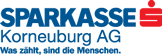 Sport & Kreativ, freut sich auf Ihren Besuch!